Hole doped high entropy ferrites: Structure and charge compensation mechanisms in (Gd0.2La0.2Nd0.2Sm0.2Y0.2)1-xCaxFeO3Luis Eiselta, Robert Krukb, Horst Hahna,b,*, Abhishek Sarkara,b,*aKIT-TUD-Joint Research Laboratory Nanomaterials, Technical University of Darmstadt, Otto-Berndt-Str. 3, 64287 Darmstadt, GermanybInstitute of Nanotechnology, Karlsruhe Institute of Technology, Hermann-von-Helmholtz-Platz 1, 76344 Eggenstein-Leopoldshafen, Germany*Corresponding author: abhishek.sarkar@kit.edu, horst.hahn@kit.edu 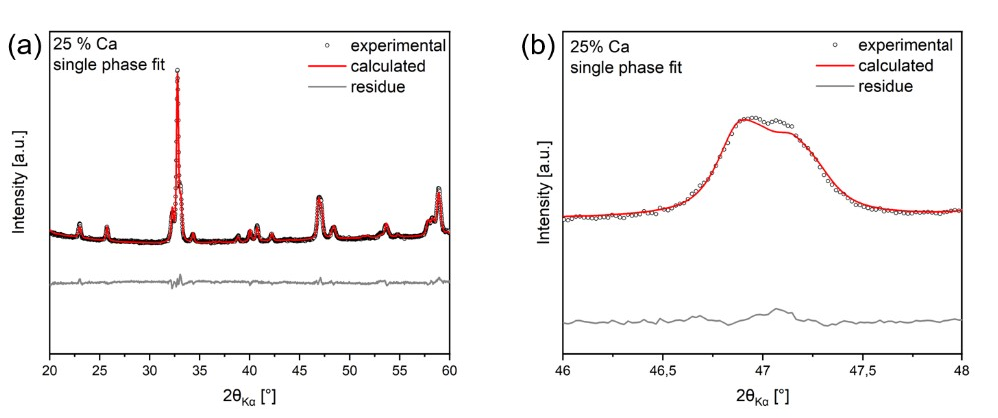 Figure SI1. (a) Single phase orthorhombic fit of 25 % Ca doped (Gd0.2La0.2Nd0.2Sm0.2Y0.2)1-xCaxFeO3. (b) Exemplary representation of the slight misfit between experimental and calculated pattern for the single phase refinement. 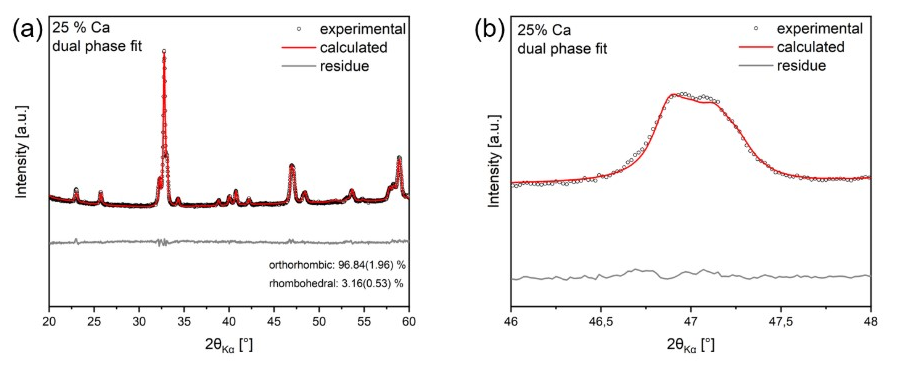 Figure SI2. (a) Dual phase fit (Pbnm + R-3c) of 25 % Ca doped (Gd0.2La0.2Nd0.2Sm0.2Y0.2)1-xCaxFeO3. (b) Exemplary representation of the improved fit between experimental and calculated pattern for the dual phase refinement process.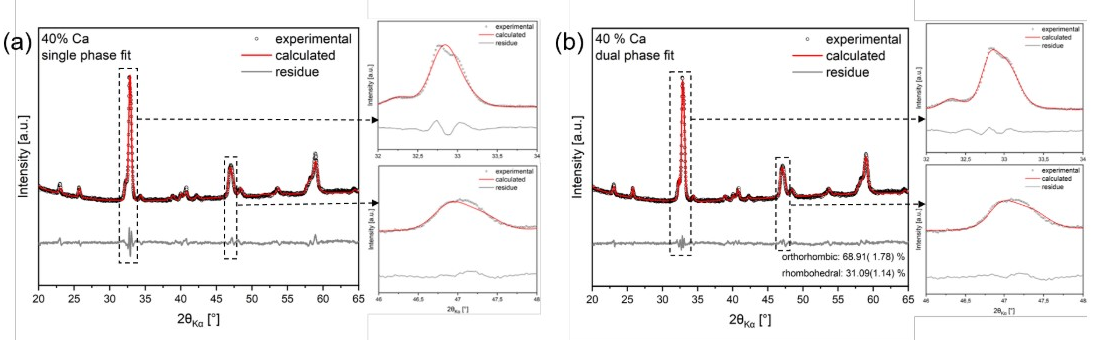 Figure SI3. (a) Single phase (Pbnm) Rietveld fit and (b) dual phase (Pbnm + R-3c) Rietveld fit of 40 % Ca doped (Gd0.2La0.2Nd0.2Sm0.2Y0.2)1-xCaxFeO3.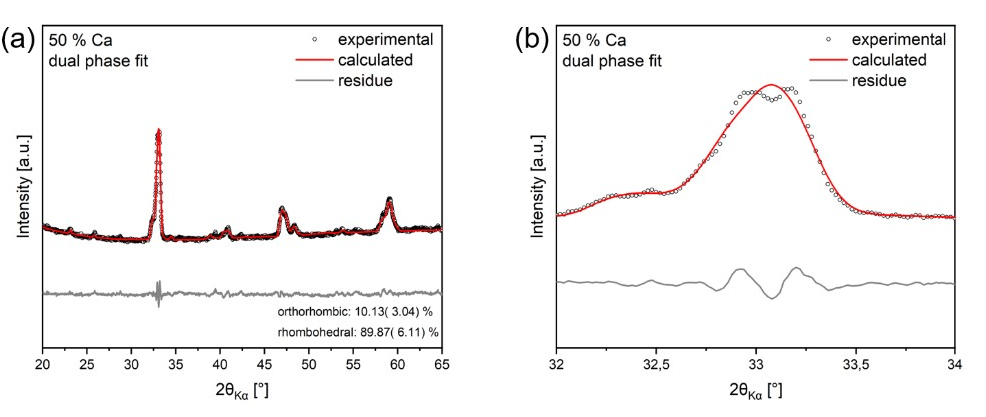 Figure SI4. (a) Dual phase (Pbnm + R-3c) Rietveld fit of the 50 % Ca doped sample. (b) Zoom-in image of the critical region, i.e., around the highest intensity peak.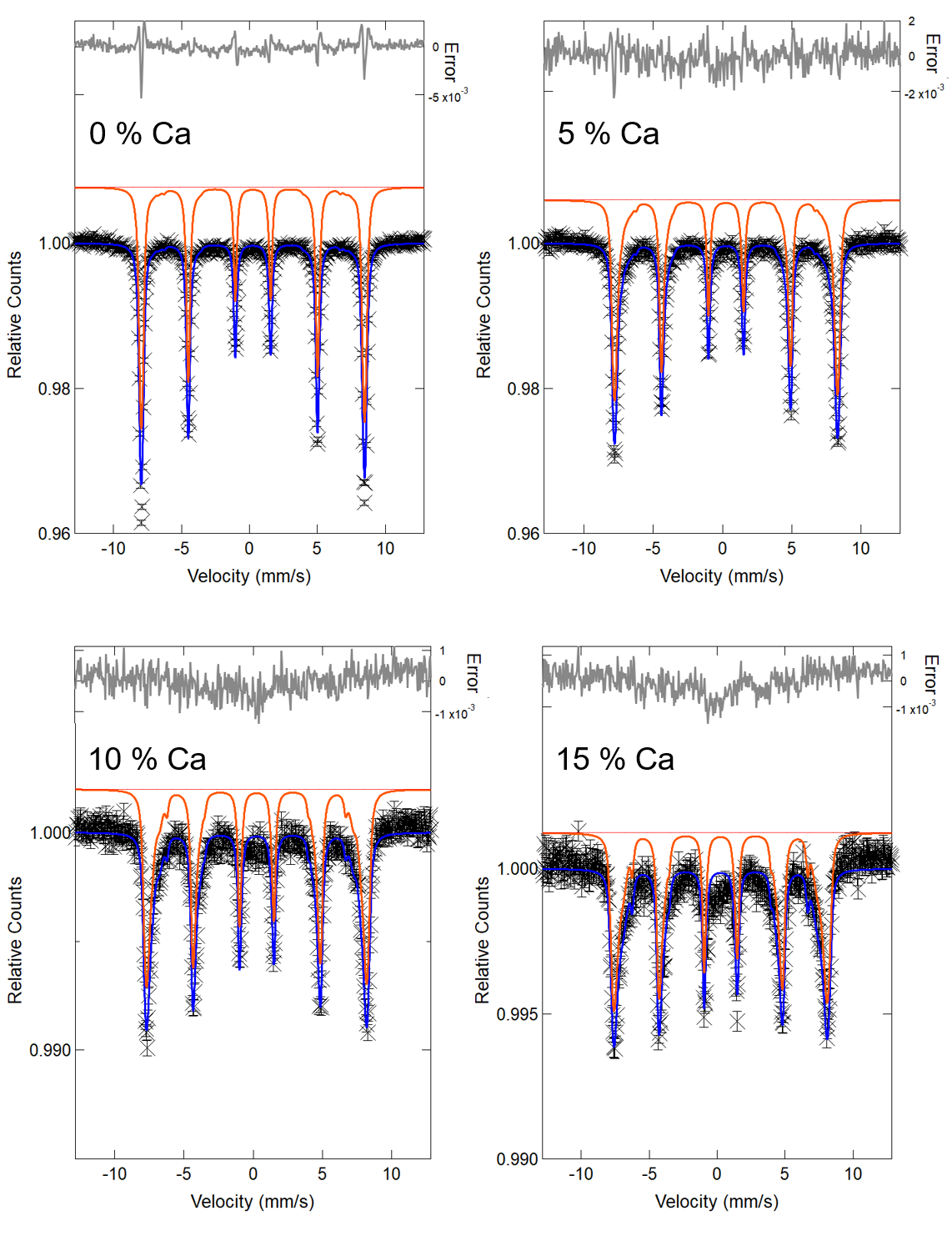 Figure SI5. Mössbauer spectra of 0 %, 5 %, 10 % and 15 % Ca doped systems fitted with the sextet distributions. The respective probabilities of hyperfine distributions are given in Figure 6a (main text).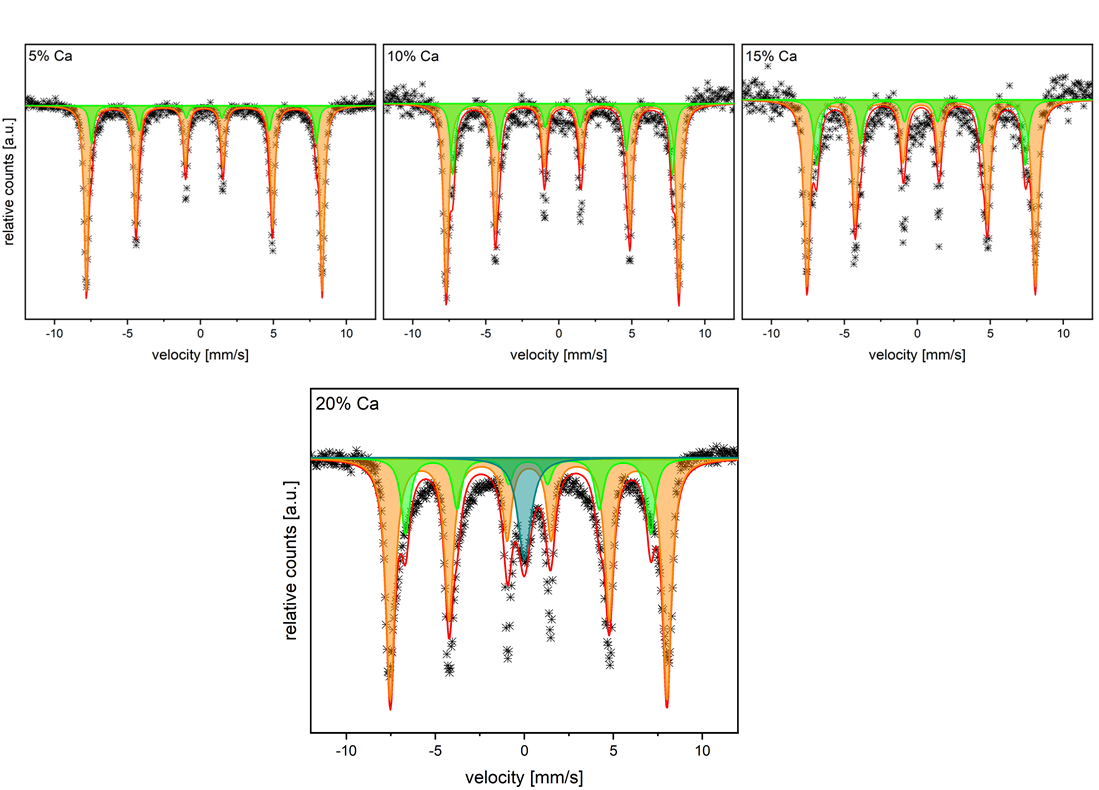 Figure SI6. Mössbauer spectra fitted with two magnetic sextets of 5 %, 10 %, 15 %, 20 % Ca doped systems. Additional singlet is required to fit the 20 % Ca doped system.Table SI1. Values for the refined lattice parameters, atomic positions and fractions of each phase along with the goodness of fit (GoF).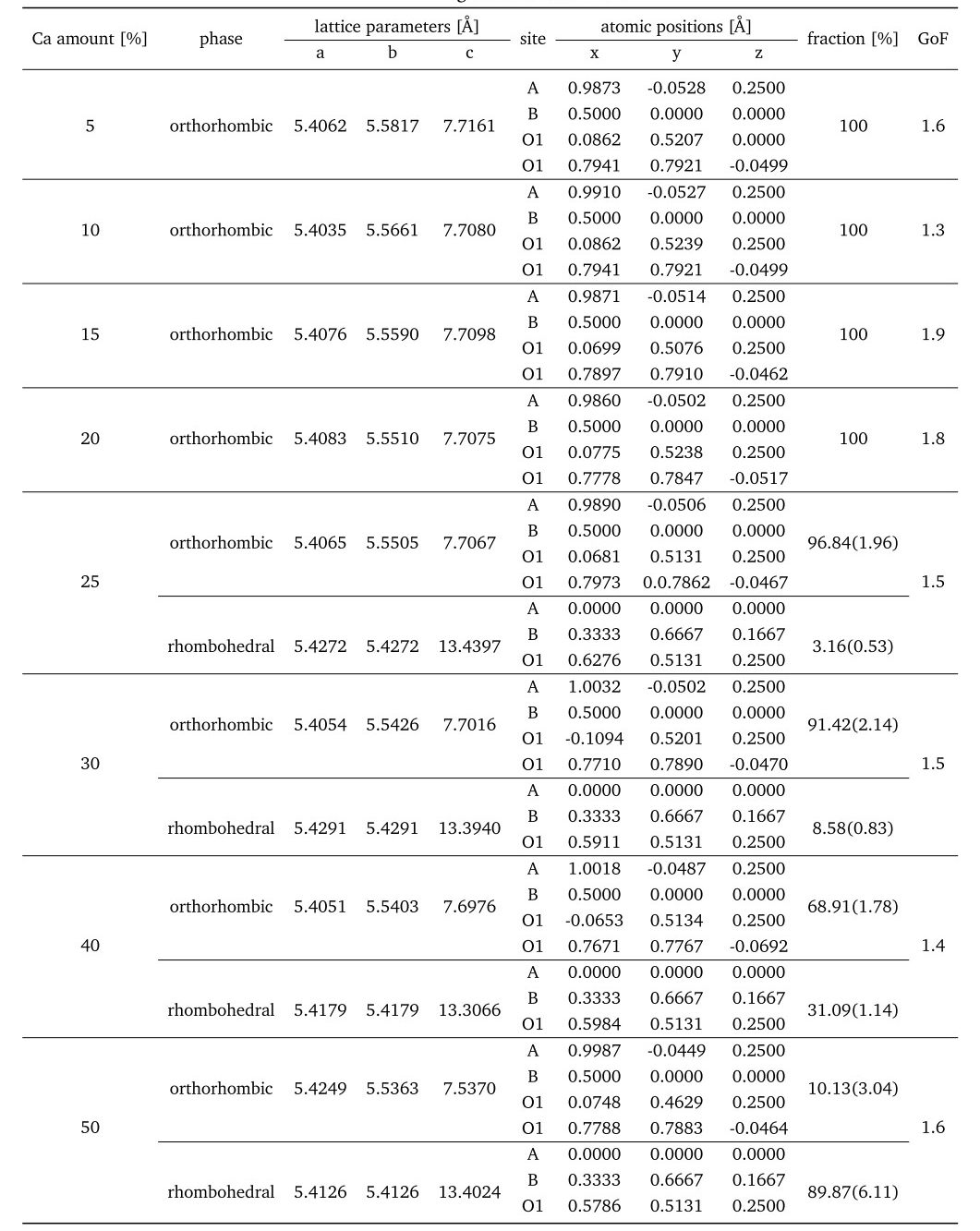 